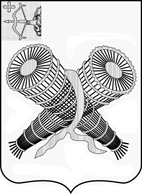 АДМИНИСТРАЦИЯ ГОРОДА СЛОБОДСКОГОКИРОВСКОЙ ОБЛАСТИПОСТАНОВЛЕНИЕ17.06.2020											№1013г. Слободской Кировской областиО создании Реестра социально-ориентированных некоммерческих организаций – получателей поддержки муниципального образования «город Слободской» в 2020 годуВ соответствии со статьями 7, 43 Федерального закона от 06.10.2003 №131-ФЗ «Об общих принципах организации местного самоуправления в Российской Федерации», руководствуясь статьями 31.1, 31.2 Федерального закона от 12.01.1996 №7-ФЗ «О некоммерческих организациях», приказом Министерства экономического развития Российской Федерации от 17.05.2011 №223 «О ведении реестров социально-ориентированных некоммерческих организаций – получателей поддержки, хранении представленных ими документов и о требованиях к технологическим, программным, лингвистическим, правовым и организационным средствам обеспечения пользования указанными реестрами», администрация города Слободского ПОСТАНОВЛЯЕТ:	1. Создать и утвердить Реестр социально-ориентированных некоммерческих организаций – получателей поддержки муниципального образования «город Слободской» в 2020 году (далее – Реестр). Прилагается.2. Разместить Реестр на официальном сайте администрации города Слободского.3. Ответственным лицом за ведение Реестра назначить заместителя главы администрации города Слободского по профилактике правонарушений и социальным вопросам Кротову Анжеллу Владиславну.Глава города Слободского                                                             И.В. ЖелваковаУТВЕРЖДЕН постановлением администрации города Слободскогоот  17.06.2020     № 1013РЕЕСТРсоциально ориентированных некоммерческих организаций – получателей поддержки муниципального образования «город Слободской» в 2020 годуНомер реестровой записи и дата включения сведений в реестрДата принятия решения об оказании поддержки или о прекращении оказания поддержкиСведения о социально ориентированных некоммерческих организациях– получателях поддержкиСведения о социально ориентированных некоммерческих организациях– получателях поддержкиСведения о социально ориентированных некоммерческих организациях– получателях поддержкиСведения о социально ориентированных некоммерческих организациях– получателях поддержкиСведения о социально ориентированных некоммерческих организациях– получателях поддержкиСведения о предоставленной поддержкеСведения о предоставленной поддержкеСведения о предоставленной поддержкеИнформация (если имеется) о нарушениях, допущенных некоммерческой организацией, получившей поддержку, в том числе о нецелевом использовании предоставленных средств и имуществаНомер реестровой записи и дата включения сведений в реестрДата принятия решения об оказании поддержки или о прекращении оказания поддержкинаименование постоянно действующего органа некоммерческой организациипочтовый адрес (место нахождение) постоянно действующего органа некоммерческой организации – получателя поддержкиосновной государственный регистрационный номер записи о госу-дарственной регистрации  организации (ОГРН)идентификационный номер налогоплательщикавиды деятельности некоммерческой организацииформа поддержкиразмер поддержкисрок оказания поддержкиИнформация (если имеется) о нарушениях, допущенных некоммерческой организацией, получившей поддержку, в том числе о нецелевом использовании предоставленных средств и имущества12345678910111.Решение Слободской городской Думы от 04.12.2019 №57/427Слободская местная организация Кировской областной организации ВОС. Слободской, ул. Советская, д. 8610243000003404346012247Общественная организацияФинансовая, имущественная35 тыс.рубкабинет площадью11,6 кв.мВ течение года-2.Решение Слободской городской Думы от 04.12.2019 №57/427Общественная организация Слободское районное общество инвалидов. Слободской, ул. Советская, д. 8610243000093154329001527Общественная организацияФинансовая, имущественная85 тыс. руб.кабинет площадью12,2 кв.мВ течение года-3.Решение Слободской городской Думы от 04.12.2019 №57/427Слободская районая организация Кировской областной организации всеросийской общественной организации ветеранов (пенсионеров) войны, труда, Вооруженных Сил и правоохранительных органов. Слободской, ул. Советская, д. 8610243000073244343001511Общественная организацияФинансовая, имущественная350 тыс. руб.кабинет площадью24,5 кв.мВ течение года-